Aprende en comunidad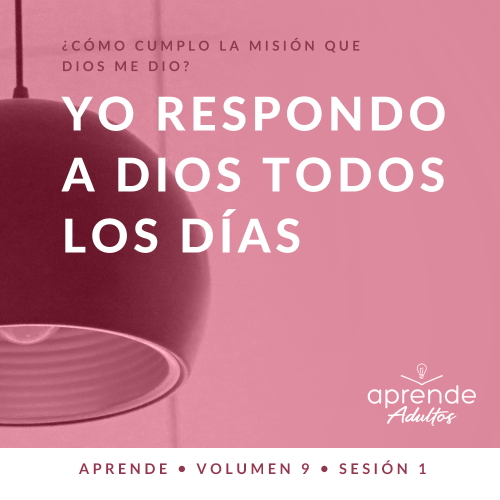  Estudio en grupo pequeñoResumen del volumen¿Cómo cumplo la misión que Dios me dio?«Por lo tanto, vayan y hagan discípulos de todas las naciones, bautizándolos en el nombre del Padre y del Hijo y del Espíritu Santo». (Mateo 28:19)El cristianismo es muchísimo más que solo otra religión. No es otra colección de reglas y normas. Es una verdadera relación con Jesucristo. Cuando entregamos nuestro corazón a Jesús, Él se convierte en nuestro Salvador y Señor. La vida no solo está llena de responsabilidades, deudas y trabajo, sino que también puede tener un propósito eterno.Conforme nos acercamos a Dios, Él empieza a revelarnos su verdadero propósito y sus planes para nuestra vida. Empezamos a descubrir la misión personal y la tarea que el Señor ha planeado para cada uno de nosotros. Aunque tenemos diferentes dones, talentos y habilidades, cada uno de nosotros es llamado a la misma misión de transformar el mundo con el amor y poder de Dios. Dios nos llama a nivel personal a compartir nuestra fe, a guiar a otros a una vida más cercana con Cristo, y a ayudar a otros a cumplir su misión específica. Al depender de Dios y dejar que Él marque la diferencia en nuestra vida, Él nos usará para marcar esa diferencia en la vida de otros.Para acceder al contenido y los videos de la sesión desde una computadora, visita: ProyectoCompromisoBiblico.com/descargasEn el mundo de hoy, continuamente somos presionados para que expresemos nuestra opinión. Se nos invita a evaluar productos que compramos porque los publicistas saben que nuestra respuesta es importante. Reaccionamos a videos y publicaciones con nuestros propios comentarios. Incluso los programas televisivos se benefician del hecho de que nuestro cerebro se interesa más en su programación cuando nos invitan a reaccionar. Por esa razón, muchos de los programas que solicitan la respuesta de la audiencia prosperan en nuestra cultura.Nuestra opinión informa a las empresas cómo queremos que ellas nos presenten sus productos. Comunica a nuestros amigos cuál es nuestra postura respecto a diversos asuntos. Muestra claramente a los observadores nuestro sistema de creencias y nuestra cosmovisión. Lo que respondemos y cómo lo hacemos revela quienes somos. Mucho más valiosa que nuestra respuesta a cualquier ser humano es nuestra respuesta al Señor. Así que hoy hablaremos sobre la importancia de responder a Dios todos los días. Cuando respondemos a Él a diario, nos preparamos también para responder a todo lo demás en la vida.ObservaAl mirar este video, considera esta pregunta: ¿Cuál es, en tu opinión, el mayor desafío de vivir en el camino de Dios?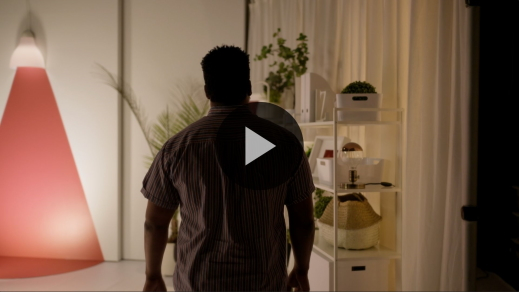 Considera lo que dice la BibliaEn nuestra lectura bíblica de hoy, nos encontraremos con dos hombres. Uno se comportaba como si hubiera cultivado el hábito de responder a lo que Dios decía, y el otro era nuevo en cuanto a escuchar la voz del Señor y seguir sus instrucciones. No sabemos mucho acerca de Ananías. Es simplemente presentado como un «creyente». Pero Dios conocía a Ananías, lo llamó por su nombre y le ordenó que ayudara en el plan divino para sanar a Saulo, quien era conocido como un enemigo de aquellos que seguían las enseñanzas de Jesús: los cristianos.Espera que Dios te guíeLee Hechos 9:10Cuando Dios habló, la respuesta de Ananías mostró que probablemente él no era un principiante en cuanto a escuchar la voz del Señor. Ananías no pareció sorprendido cuando Dios le habló. Respondió a su llamado, como todos debemos responder: «¡Sí, Señor!». Tal vez Ananías mostró que era digno de confianza. La obediencia a Dios empieza con escuchar su voz. Nuestra capacidad para escuchar se desarrolla a medida que crecemos en nuestra relación con Él. El hábito de decir sí a Dios nos permite participar del cumplimiento de su misión.Confía que Dios te usaráLee Hechos 9:11–14.Ananías reconoció la voz de Dios, aunque las instrucciones de Dios le parecían confusas. El Señor le pidió que participara en la sanidad de alguien que perseguía a los creyentes. Dios no pidió lo que Ananías esperaba, por eso Ananías tuvo que decidir. ¿Confiaría en Dios a pesar de que no entendía sus caminos? ¿O decidiría pelear con Dios e ignorar sus instrucciones?Responder requerirá valentíaLee Hechos 9:15–18.No mucho antes de que Dios le diera estas instrucciones a Ananías, Saulo había tenido la misión de perseguir al pueblo de Dios. Los líderes religiosos le habían dado autoridad para encarcelar a los creyentes por sus convicciones. Así que responder a la voz del Señor requería valentía. A pesar de todo, Ananías obedeció. Fue usado milagrosamente porque decidió hacer lo que Dios le indicó, aun cuando parecía arriesgar su vida. El milagro evidente ese día fue la sanidad de Saulo. Pero no pases por alto el milagro que pudo ocurrir en el corazón de Ananías. Solo Dios puede ablandar nuestro corazón y ayudarnos a perdonar a nuestros enemigos.¿Lo sabías?ReflexionaYo respondo a Dios todos los díasLa historia de Ananías y Saulo es un ejemplo de las muchas maneras en que Dios habla. Ambos oyeron de parte de Dios, uno a través de sueños y visiones, y el otro al oír la voz de Dios. Dios eligió a ambos: Según parece, uno era un creyente devoto y el otro, un nuevo creyente que había pecado contra Dios y perseguido a su pueblo antes de la experiencia de su conversión.Ya sea que hayas conocido a Dios toda tu vida o que lo hayas conocido hace poco, Él nos habla a todos. Nuestra tarea es escucharlo y responderle todos los días. Así como Ananías obedeció a Dios, venciendo el miedo aparente que le tenía a Saulo, nosotros también somos llamados a obedecer a Dios. Obedecer a Dios requiere valentía y nos lleva a dejar atrás nuestra comodidad. Pero cuando decidimos obedecer, aunque no comprendamos del todo sus instrucciones, los resultados son milagrosos.Escucha a DiosHagamos una pausa y escuchemos lo que Dios quiere decirnos acerca de lo que hemos leído y hablado. Por un momento reflexiona en silencio sobre las siguientes preguntas. Escoge aquella que mejor armoniza con lo que Dios te dice en este momento. Completa las demás en el Día 1 de tu tiempo devocional de esta semana.Preguntas para la reflexión personalAnota tus respuestas a las siguientes preguntas en el espacio provisto o en tu diario personal.ActivaEl Señor nos habla a través de su Palabra escrita: la Biblia. Tenemos la responsabilidad de responder a la Palabra de Dios todos los días. Sin embargo, aprender únicamente las Escrituras sin responder a lo que ellas piden, es evidencia de que somos cristianos poco serios afirmando que llevamos una vida de resurrección sin haber cambiado realmente. Responder al Señor es la clave para participar de su misión. Al responder a Dios, nuestra fe crece, nuestros temores disminuyen, nuestra valentía se afianza y nuestro amor, aun hacia nuestros enemigos, perdura.DesafíoMuchos cristianos llevan un diario personal en el que escriben todos los días. Un diario personal puede cumplir un propósito significativo en nuestro tiempo de cada día con el Señor, además de fortalecernos cuando recordamos y vemos la fidelidad de Dios escrita en sus páginas. Piensa en llevar un diario personal para escribir lo siguiente: las peticiones de oración, lo que aprendiste de tu lectura bíblica, lo que Dios te habló y tu respuesta en oración a Dios.Peticiones de oraciónAntes de la próxima sesión, continúa aprendiendo a través de los devocionales personales.Aprende cuando estés a solasDía 1: Yo respondo a Dios todos los díasLee Hechos 9:10–18.Revisa de nuevo la sección Aprende en comunidad y responde al resto de las Preguntas para la reflexión personal. Planea cómo completar la parte Activa si todavía no lo has hecho. Si dispones del tiempo, lee de nuevo también la Escritura.Aprende cuando estés a solasDía 2: Dios nos ayuda a que le respondamosLee Ezequiel 36:22–27.A veces, cuando no entendemos por qué Dios quiere que hagamos algo, dejamos de responder a Él. El Señor nos ha dado su Espíritu Santo para ayudarnos a guardar sus mandamientos y obedecer sus instrucciones, incluso cuando queremos oponernos a lo que nos pide o lo ignoramos.Aprende cuando estés a solasDía 3: Espera que Dios te guíe todos los díasLee Salmo 37:23–24.Dios nos busca y nos muestra el camino todos los días. Deberíamos esperar que el Señor nos hable mientras oramos y en otros momentos también. Asimismo, podemos oír de Él durante el día: en casa, en el trabajo, cuando descansamos y cuando tenemos conversaciones con otros. En cada momento del día, la guía de Dios está a nuestra disposición. Cuanto más respondemos a su voz, tanto más claro se hará para nosotros oírlo.Aprende cuando estés a solasDía 4: Mostramos amor a Dios cuando obedecemosLee 1 Juan 5:1–5.Amar a Dios es obedecerle. De la misma manera, desobedecerle con nuestras acciones mientras afirmamos seguirlo, no es amarlo. Responder al Señor todos los días expresa nuestro profundo amor por Él.Aprende cuando estés a solasDía 5: Complacer a Dios da lugar a la bendiciónLee Gálatas 6:7–10.Responder diariamente a Dios puede ser tedioso, pero sigue adelante. En el debido tiempo, la relación de confianza que cultives con Él producirá una cosecha de bendición.¿Es la primera vez que enseñas Aprende para Adultos? Lee la Guía para el facilitador.PREGUNTA¿Alguna vez viste un programa de televisión en que se pedía que la audiencia votara? Si así fue, ¿votaste? ¿Por qué sí o por qué no?PREGUNTA¿Cuál es, en tu opinión, el mayor desafío de vivir en el camino de Dios?PREGUNTASegún la información que tenemos, Ananías era un creyente sin un título oficial de ministro (pastor, evangelista, misionero, etc.,) y, aun así, Dios le hablaba. ¿Qué podemos aprender de esto?PREGUNTA¿Cuáles son algunas cosas que te impiden prestar atención a la voz de Dios?PREGUNTA¿De qué maneras vemos a Dios hablar a Ananías y a Saulo en estos versículos? ¿Qué podemos aprender en este pasaje acerca de cómo Dios nos habla?PREGUNTA¿Estuviste alguna vez en una situación cuando las instrucciones de Dios eran claras, pero para ti no tenían sentido en ese momento? Cuéntanos al respecto.PREGUNTA¿De qué manera te imaginas que habría terminado la historia si Ananías no hubiera obedecido a Dios?PREGUNTAFue necesario que Ananías obedeciera a pesar de sus preguntas para que el milagro sucediera. ¿Por qué crees que Dios requiere que confiemos en Él con nuestra vida?La calle llamada Derecha, donde el Señor le dijo a Ananías que encontraría a Pablo en Hechos 9:11, todavía existe hoy. En Damasco, Siria, esa calle fue llamada Decumanus Maximus y era la calle más larga de la ciudad en sentido Este a Oeste. La calle era la más importante y la más transitada en la ciudad hasta bien entrado el siglo XX, cuando empezaron a desarrollarse las autopistas.PREGUNTAAnanías decidió servir a Saulo en vez de dar importancia a su seguridad potencial. ¿De qué manera optas por el bien de otra persona en vez de asegurar tu comodidad o tus deseos personales en este momento?PREGUNTAEs probable que Ananías no entendiera la intención de Dios cuando le dio instrucciones, pero, aun así, obedeció. ¿Te es difícil obedecer a Dios cuando no entiendes lo que te pide? ¿Por qué sí o por qué no?PREGUNTA¿Sientes que Dios te está impulsando a hacer algo en alguna situación de tu vida, pero tienes temor de hacerlo? Dedica un minuto a escribir una oración a Dios para exponer tus temores y, luego, concluye con una declaración de confianza en Él.Anota las peticiones del grupo y recuerda orar por ellas durante la semana.Antes de empezar cada devocional, ora y pide a Dios que te hable a través de su Palabra. Escribe tus respuestas a las siguientes preguntas en el espacio provisto o en tu diario personal.PREGUNTA¿Qué te dice Dios acerca de responderle todos los días?PREGUNTA¿Alguna vez el Espíritu Santo te dio un empujoncito para que obedecieras a Dios?PREGUNTA¿Qué puedes hacer para responder a Dios con más frecuencia y con la ayuda del Espíritu Santo?PREGUNTA¿De qué manera te consuela saber que Dios está guiando cada uno de tus pasos?PREGUNTA¿Sientes que Dios te toma de la mano y te guía? Explica.PREGUNTAAl pensar en la relación con tus padres o hijos, ¿cómo puedes explicar que la obediencia es amor en acción?PREGUNTA¿En qué área de tu vida te resulta más difícil responder a Dios u obedecerle?PREGUNTA¿Has dejado de responder a Dios en algunas épocas de tu vida? ¿Qué te detuvo?PREGUNTA¿Qué nos enseña este pasaje de la Escritura acerca de la bendición de obedecer a Dios sin cansarse?